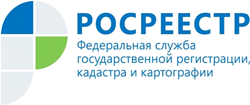 Управление Росреестра по Республике АдыгеяС НАЧАЛА 2019 ГОДА ИНСПЕКТОРАМИ УПРАВЛЕНИЯРОСРЕЕСТРА ПО РЕСПУБЛИКЕ АДЫГЕЯ ЗА ЗЕМЕЛЬНЫЕ НАРУШЕНИЯ НАЛОЖЕНО АДМИНИСТРАТИВНЫХ ШТРАФОВ НА СУММУ 776 640 рублейВ Адыгее за 6 месяцев 2019 года инспекторы государственного земельного надзора Росреестра провели 524 плановых и внеплановых проверок, 51 административное обследование земельных участков. По результатам контрольных мероприятий выявлено 258 нарушений, выдано 242 предписания, устранено 133 нарушения, наложено административных штрафов на сумму 776 640 рублей.Среди выявляемых нарушений, по-прежнему, преобладает самовольное занятие земельного участка или части земельного участка, в том числе использование земельного участка лицом, не имеющим предусмотренных законодательством Российской Федерации прав на указанный земельный участок.Часто выявляется использование земельных участков не по целевому назначению, а также правонарушения за невыполнение в срок законного предписания об устранении выявленного нарушения требований земельного законодательства Российской Федерации, ответственность за которые предусмотрена ч. 25, 26 ст.19.5 КоАП РФ.При этом необходимо отметить, что административный штраф должен быть уплачен не позднее 60 дней со дня вступления постановления о наложении административного штрафа в законную силу.Управление Росреестра напоминает, что назначенный штраф лучше оплатить в срок или, при невозможности оплаты сразу всей суммы, заранее обратиться в Управление с заявлением о рассрочке платежа.С учетом материального положения лица, привлеченного к административной ответственности, уплата административного штрафа может быть рассрочена должностным лицом, вынесшим постановление, на срок до трех месяцев.К обязательным условиям для получения рассрочки относят в первую очередь сложное финансовое положения лица, подвергшегося административному взысканию. Любое основание для рассрочки уплаты штрафа должно быть подтверждено документально.Неуплата административного штрафа в срок влечет наложение административного штрафа в двукратном размере суммы неуплаченного административного штрафа, но не менее одной тысячи рублей, либо административный арест на срок до пятнадцати суток, либо обязательные работы на срок до пятидесяти часов.